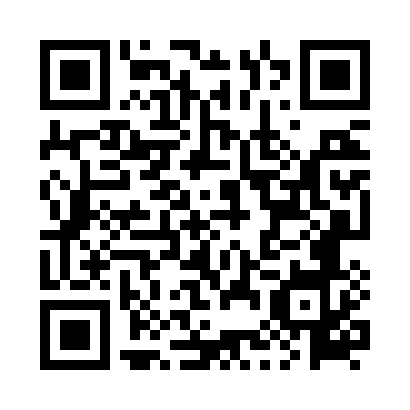 Prayer times for Lelowice, PolandWed 1 May 2024 - Fri 31 May 2024High Latitude Method: Angle Based RulePrayer Calculation Method: Muslim World LeagueAsar Calculation Method: HanafiPrayer times provided by https://www.salahtimes.comDateDayFajrSunriseDhuhrAsrMaghribIsha1Wed2:525:1412:365:427:5910:112Thu2:495:1212:365:438:0110:133Fri2:465:1012:365:448:0210:164Sat2:435:0912:365:458:0410:195Sun2:395:0712:365:468:0510:226Mon2:365:0512:365:478:0710:257Tue2:335:0412:365:478:0810:288Wed2:295:0212:355:488:1010:319Thu2:265:0012:355:498:1110:3410Fri2:234:5912:355:508:1310:3711Sat2:204:5712:355:518:1410:4012Sun2:204:5612:355:528:1610:4313Mon2:194:5412:355:538:1710:4414Tue2:194:5312:355:548:1910:4415Wed2:184:5112:355:548:2010:4516Thu2:174:5012:355:558:2110:4617Fri2:174:4912:355:568:2310:4618Sat2:164:4712:355:578:2410:4719Sun2:164:4612:365:588:2610:4720Mon2:164:4512:365:598:2710:4821Tue2:154:4412:365:598:2810:4922Wed2:154:4312:366:008:2910:4923Thu2:144:4112:366:018:3110:5024Fri2:144:4012:366:028:3210:5025Sat2:144:3912:366:028:3310:5126Sun2:134:3812:366:038:3410:5227Mon2:134:3712:366:048:3610:5228Tue2:134:3612:366:048:3710:5329Wed2:124:3612:366:058:3810:5330Thu2:124:3512:376:068:3910:5431Fri2:124:3412:376:068:4010:54